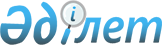 О внесении изменений и дополнения в приказ Министра по инвестициям и развитию Республики Казахстан от 30 октября 2015 года № 1024 "Об утверждении Правил допуска эксплуатанта к авиационным работам"Приказ и.о. Министра индустрии и инфраструктурного развития Республики Казахстан от 24 февраля 2023 года № 122. Зарегистрирован в Министерстве юстиции Республики Казахстан 28 февраля 2023 года № 31971
      Примечание ИЗПИ!      Порядок введения в действие настоящего приказа см. п. 5.
      ПРИКАЗЫВАЮ:
      1. Внести в приказ Министра по инвестициям и развитию Республики Казахстан от 30 октября 2015 года № 1024 "Об утверждении Правил допуска эксплуатанта к авиационным работам" (зарегистрирован в Реестре государственной регистрации нормативных правовых актов за № 12511) следующие изменения и дополнение:
      в Правилах допуска эксплуатанта к авиационным работам, утвержденных указанным приказом:
      пункт 7 изложить в следующей редакции:
      "7. Для первоначального получения государственной услуги "Выдача свидетельства на право выполнение авиационных работ" заявитель за 40 (сорок) рабочих дней до планируемой даты начала выполнения полетов через веб-портал "электронного правительства" (далее – портал) направляет в уполномоченную организацию заявку на получение допуска эксплуатанта к выполнению авиационных работ (далее – заявка) по форме согласно приложению 1 к настоящим Правилам и пакет документов, согласно перечню документов предусмотренных пунктом 8 Перечня основных требований к оказанию государственной услуги "Выдача свидетельства на право выполнение авиационных работ" (далее – Перечень основных требований к оказанию государственной услуги) согласно приложению 2 к настоящим Правилам.
      Для очередного получения свидетельства, заявитель представляет заявку в порядке предусмотренным настоящим пунктом и пакет документов, согласно перечню предусмотренных пунктом 8 Перечня основных требований к оказанию государственной услуги, по которым произошли изменения и обновления.
      Перечень основных требований к оказанию государственной услуги, включающий характеристику процесса, форму, содержание и результат оказания, а также иные сведения с учетом особенностей оказания государственной услуги изложены в Перечне основных требований к оказанию государственной услуги.";
      пункты 8-2 и 8-3 изложить в следующей редакции:
      "8-2. При предоставлении заявителем неполного пакета документов согласно перечню, предусмотренного Перечнем основных требований к оказанию государственной услуги и (или) документов с истекшим сроком действия Государственная корпорация либо уполномоченная организация отказывает в приеме заявления и выдает расписку об отказе в приеме документов в произвольной форме. 
      При предоставлении заявителем полного пакета документов, согласно перечню документов, предусмотренного Перечнем основных требований к оказанию государственной услуги, работник Государственной корпорации осуществляет прием заявки и документов и направляет в канцелярию уполномоченной организации.
      8-3. Основанием для отказа в оказании государственной услуги является несоответствие требованиям, установленным в Перечне основных требований к оказанию государственной услуги.";
      пункт 10 изложить в следующей редакции:
      "10. При соответствии документов требованиям пункта 8 Перечня основных требований к оказанию государственной услуги, уполномоченная организация принимает решение по заявке о проведении сертификационного обследования по форме, согласно приложению 3 к настоящим Правилам.";
      пункты 15, 16 и 17 изложить в следующей редакции:
      "15. Несоответствия сертификационным требованиям, выявленные при сертификационном обследовании, подразделяются на три уровня.
      1) уровень 1 – несоответствия сертификационным требованиям, препятствующие осуществлению деятельности;
      2) уровень 2 – несоответствия сертификационным требованиям, не препятствующие осуществлению деятельности при условии его устранения в сроки, согласованные с уполномоченной организацией в сфере гражданской авиации или введения ограничений.
      3) уровень 3 – несоответствия сертификационным требованиям, не препятствующие осуществлению деятельности и подлежащее его устранению при совершенствовании производства.
      При несоответствии сертификационным требованиям уровня 3 план корректирующих действий не требуется.
      При выявлении в сертификационном обследовании несоответствия эксплуатанта сертификационным требованиям, отнесенного к уровню 2 уполномоченная организация согласовывает срок для устранения выявленного несоответствия, не превышающий трех месяцев с момента его выявления.
      Заявителем в срок 10 (десять) рабочих дней со дня подписания акта представляется план корректирующих действий по их устранению (далее – план). На основе оценки мер, предложенных заявителем по устранению выявленных несоответствий, уполномоченной организацией согласовывается план либо возвращается на доработку с обоснованием.
      Срок, указанный в плане, продлевается уполномоченной организацией при условии предоставления заявителем обоснования о необходимости его изменения.
      16. Уполномоченная организация контролирует представление заявителем плана и (или) выполнение корректирующих действий в установленные планом сроки путем проведения проверки или иных форм контроля и надзора.
      При непредставлении заявителем приемлемого плана корректирующих действий или не выполнение корректирующих действий в сроки, согласованные уполномоченной организацией, несоответствие сертификационным требованиям уровня 2 становится несоответствием сертификационным требованиям уровня 1, и уполномоченная организация отказывает в выдаче свидетельства на право выполнения авиационных работ или отзывает ранее выданное свидетельство.
      17. Несоответствия сертификационным требованиям уровня 1 характеризуются неспособностью заявителя обеспечить охрану жизни и здоровья человека, окружающей среды, безопасность полетов и авиационную безопасность, исходя из технических и финансовых возможностей заявителя.
      При несоответствии сертификационным требованиям уровня 1 уполномоченная организация в сфере гражданской авиации отказывает в выдаче свидетельства либо ограничивает действие свидетельства в случаях и порядке, установленных законодательством Республики Казахстан об использовании воздушного пространства Республики Казахстан и деятельности авиации, до момента устранения выявленных несоответствий заявителем.";
      пункт 18-1 изложить в следующей редакции:
      "18-1. Уполномоченная организация обеспечивает внесение данных о стадии оказания государственной услуги в информационную систему мониторинга оказания государственных услуг в соответствии с приказом исполняющего обязанности Министра транспорта и коммуникаций Республики Казахстан от 14 июня 2013 года № 452 "Об утверждении Правил внесения данных в информационную систему мониторинга оказания государственных услуг о стадии оказания государственной услуги" (зарегистрирован в Реестре государственной регистрации нормативных правовых актов за № 8555).
      Уполномоченный орган в сфере гражданской авиации в течение трех рабочих дней после государственной регистрации приказа, направляет информацию о внесенных изменениях и (или) дополнениях в настоящие Правила, определяющие порядок оказания государственной услуги, оператору информационно-коммуникационной инфраструктуры "электронного правительства", услугодателю и в Единый контакт-центр.";
      заголовок главы 3 изложить в следующей редакции:
      "Глава 3. Порядок приостановления действия и отзыва свидетельства на право выполнения авиационных работ";
      дополнить пунктом 20-1 следующего содержания:
      "20-1. Уполномоченная организация в сфере гражданской авиации отзывает свидетельство на право выполнения авиационных работ в случаях:
      1) получения свидетельства на право выполнения авиационных работ, поддержания соответствия сертификационным требованиям эксплуатантом путем фальсификации представленных документов;
      2) совершения противозаконных действий или незаконного использования свидетельства на право выполнения авиационных работ;
      3) неуведомления уполномоченной организации в сфере гражданской авиации о дате и цели выполненного нерегулярного международного полета вне пределов воздушного пространства Республики Казахстан либо представление в уведомлении недостоверной информации;
      4) не расположения на территории Республики Казахстан головного офиса эксплуатанта гражданского воздушного судна, выполняющего нерегулярные полеты вне пределов воздушного пространства Республики Казахстан, и операционно-финансовые решения, влияющие на направление, контроль и координацию деятельности и операций организации не доступны для проверки компетентными государственными органами;
      5) если имеется в отношении заявителя решение суда, вступившее в законную силу, запрещающее ему оказание данного вида услуг;
      6) письменного заявления эксплуатанта.";
      приложение 2 изложить в новой редакции согласно приложению к настоящему приказу.
      3. Комитету гражданской авиации Министерства индустрии и инфраструктурного развития Республики Казахстан в установленном законодательством порядке обеспечить:
      1) государственную регистрацию настоящего приказа в Министерстве юстиции Республики Казахстан;
      2) размещение настоящего приказа на интернет-ресурсе Министерства индустрии и инфраструктурного развития Республики Казахстан.
      4. Контроль за исполнением настоящего приказа возложить на курирующего вице-министра индустрии и инфраструктурного развития Республики Казахстан.
      5. Настоящий приказ вводится в действие по истечении шестидесяти календарных дней после дня его первого официального опубликования.
      "СОГЛАСОВАН"Министерство цифрового развития, инновацийи аэрокосмической промышленностиРеспублики Казахстан Перечень основных требований к оказанию государственной услуги
"Выдача свидетельства на право выполнения авиационных работ"
					© 2012. РГП на ПХВ «Институт законодательства и правовой информации Республики Казахстан» Министерства юстиции Республики Казахстан
				
      Исполняющий обязанностиМинистра индустриии инфраструктурного развитияРеспублики Казахстан

А. Бейспеков
Приложение к приказу
Исполняющий обязанности
Министра индустрии
и инфраструктурного развития
Республики Казахстан
от 24 февраля 2023 года № 122Приложение 2
к Правилам допуска
эксплуатанта
к авиационным работам
1
Наименование услугодателя
Акционерное общество "Авиационная администрация Казахстана"
2
Способы предоставления государственной услуги
Веб-портал "электронного правительства
3
Срок оказания государственной услуги
Выдача свидетельства на право выполнения авиационных работ – 40 (сорок) рабочих дней
4
Форма оказания государственной услуги
Электронная (полностью автоматизированная)
5
Результат оказания государственной услуги
Свидетельство на выполнение авиационных работ (дубликата свидетельства) либо мотивированный ответ об отказе в оказании государственной услуги.
Форма предоставления результата оказания государственной услуги: электронная.
6
Размер оплаты, взимаемой с услугополучателя при оказании государственной услуги, и способы ее взимания в случаях, предусмотренных законодательством Республики Казахстан
Государственная услуга оказывается на платной основе физическим и юридическим лицам.
Оплата сбора осуществляется в соответствии с подпунктом 1) пункта 7 статьи 554 Кодекса Республики Казахстан "О налогах и других обязательных платежах в бюджет" (Налоговый кодекс).
Оплата сбора осуществляется в наличной и безналичной форме через банки второго уровня и организации, осуществляющие отдельные виды банковских операций, а также в безналичной форме через платежный шлюз "электронного правительства".
7
График работы услугодателя, Государственной корпорации и объектов информации
1) портал – круглосуточно за исключением технических перерывов в связи с проведением ремонтных работ (при обращении заявителя после окончания рабочего времени, в выходные и праздничные дни согласно трудовому законодательству Республики Казахстан, прием заявки и выдача результата оказания государственной услуги осуществляется следующим рабочим днем);
2) уполномоченная организация – с понедельника по пятницу с 8-30 до 17-30 часов, с перерывом на обед с 13-00 до 14-00 часов, кроме выходных и праздничных дней, согласно трудовому законодательству Республики Казахстан.
8
Перечень документов и сведений, истребуемых у услугополучателя для оказания государственной услуги
При обращении заявителя через портал (либо его уполномоченного представителя по доверенности)
представляются следующие документы: для первоначального получения свидетельства:
1) заявка;
2) сведения, подтверждающие оплату за оказание государственной услуги;
3) руководство по производству полетов;
4) руководство по организации системы управления безопасностью полетов;
5) руководство эксплуатанта по регулированию технического обслуживания;
6) программа (регламент) технического обслуживания воздушных судов;
7) копии страховых полисов обязательного страхования гражданско-правовой ответственности эксплуатанта в соответствии с законами Республики Казахстан об обязательных видах страхования;
8) образцы раскраски и текстовое описание воздушных судов, которые утверждаются руководителем эксплуатанта;
9) программа авиационной безопасности эксплуатанта;
10) для очередного получения свидетельства: заявитель представляет заявку с документами, указанными в настоящем пункте, по которым произошли изменения и обновления.
9
Основания для отказа в оказании государственной услуги, установленные законодательством Республики Казахстан
1) несоответствие заявителя и (или) представленных материалов, объектов, данных и сведений, необходимых для оказания государственной услуги, требованиям, предусмотренных в пункте 7 статьи 16 Закона;
2) в отношении заявителя имеется вступившее в законную силу решение (приговор) суда о запрещении деятельности или отдельных видов деятельности, требующих получения определенной государственной услуги;
3) установление недостоверности документов, представленных заявителем для получения допуска эксплуатанта к авиационным работам, и (или) данных (сведений), содержащихся в них;
4) в отношении заявителя имеется решение суда, запрещающее ему оказание данного вида услуг;
5) отсутствие согласия услугополучателя, предоставляемого в соответствии со статьей 8 Закона Республики Казахстан "О персональных данных и их защите", на доступ к персональным данным ограниченного доступа, которые требуются для оказания государственной услуги.
10
Иные требования с учетом особенностей оказания государственной услуги
Адреса мест оказания государственной услуги размещены на интернет-ресурсе:
Акционерное общество "Авиационная администрация Казахстана" www.caakz.com 
Заявитель имеет возможность получения государственной услуги в электронной форме через портал при условии наличия ЭЦП. Заявитель имеет возможность получения информации о порядке и статусе оказания государственной услуги в режиме удаленного доступа посредством "личного кабинета" портала, а также единого контакт-центра по вопросам оказания государственных услуг. Телефон Единого контакт центра по вопросам оказания государственных услуг: 1414, 8 800 080 7777